 ΠΡΟΣΚΛΗΣΗ Υποβολής Προσφοράς Υπηρεσιών:       Το ΝΠΔΔ Δήμου Προσοτσάνης ενδιαφέρεται να αναθέσει την υπηρεσία  «Αμοιβή ιατρού για παροχή υπηρεσιών στo ΝΠΔΔ», με τη διαδικασία της απευθείας ανάθεσης από τον Πρόεδρο, σύμφωνα με τις διατάξεις των άρθρων 38,118,& 120 του Ν. 4412/2016.     Ο ενδεικτικός εκτιμώμενος προϋπολογισμός της αναφερόμενης υπηρεσίας (δεν υπόκειται σε υποχρέωση απόδοσης Φ.Π.Α. )  είναι 5.500,00 ευρώ .Ο ιατρός θα παρέχει τις ιατρικές του υπηρεσίες στα μέλη  των ΚΑΠΗ επικουρικά και δεν καλύπτει πάγιες και διαρκείς ανάγκες.Οι υπηρεσίες που θα παρέχονται είναι: προληπτικής ιατρικής, ιατροφαρμακευτικής πρωτοβάθμιας περίθαλψης, υγειονομικής διαφώτισης, έγκαιρης διάγνωσης, καταγραφής και παρακολούθησης - μελέτης διάφορων περιστατικών και ιατρικών δεδομένων  στα μέλη των Κ.Α.Π.Η. του ΝΠΔΔ.Και περιλαμβάνουν: Εξέταση μελών :10-15 μέλη, ημερησίως, ανάλογα με την ζήτηση, Μέτρηση ζακχάρου, Μέτρηση πίεσης, Συνταγογράφηση, έκδοση παραπεμπτικών για βιοχημικές και παρακλινικές εξετάσεις. Απαραίτητα προσόντα του ιατρού είναι :Κατοχή τίτλου ιατρικήςΝα είναι ειδικότητας που να του επιτρέπει να συνταγογραφεί φάρμακα όλων των ιατρικών ειδικοτήτων, που χρειάζονται για την αγωγή τους, οι ηλικιωμένοι, μέλη των ΚΑΠΗ του ΝΠΔΔ Δήμου Προσοτσάνης (π.χ. υπέρταση, ίλιγγο, σακχαρώδη διαβήτη, στεφανιαία νόσο, καρδιακή ανεπάρκεια, υπερτροφία προστάτη, κ.λ.π.).( περ. 2 του  άρθρου 11 του Κανονισμού Λειτουργίας των ΚΑΠΗ του ΝΠΔΔ Δήμου Προσοτσάνης απόφαση 27/15-5-2015) άδεια ασκήσεως επαγγέλματοςνα είναι πιστοποιημένος ιατρός του Ε.Ο.Π.Π.Υη παροχή υπηρεσιών με Τ.Π.ΥΠαρακαλούμε να μας αποστείλετε σχετική οικονομική προσφορά έως τις 21-2-2022 .Η δαπάνη θα καλυφθεί από ιδίους πόρους του ΝΠΔΔ Δήμου  Προσοτσάνης και από τον Κ.Α. 00/6117.04 και έχει διατεθεί σχετική πίστωση ποσού 4.600,00 € για το έτος 2022 με την  με αριθμ.  40/149/8-2-2022 απόφαση Ανάληψης Υποχρέωσης του Προέδρου και  θα διατεθεί η αναλογούσα  πίστωση  για το έτος 2023 . Η παροχή της παραπάνω υπηρεσίας είναι για δώδεκα μήνες από την υπογραφή της σύμβασης.  Προς απόδειξη της μη συνδρομής των λόγων αποκλεισμού από διαδικασίες σύναψης δημοσίων συμβάσεων των παρ.1 και 2 του άρθρου 73 του Ν.4412/2016, παρακαλούμε, μαζί με την προσφορά σας, να μας αποστείλετε τα παρακάτω δικαιολογητικά:Απόσπασμα ποινικού μητρώου. Η υποχρέωση αφορά ιδίως: αα) στις περιπτώσεις εταιρειών περιορισμένης ευθύνης (Ε.Π.Ε.) και προσωπικών εταιρειών (Ο.Ε. και Ε.Ε.), τους διαχειριστές, ββ) στις περιπτώσεις ανωνύμων εταιρειών (Α.Ε.), τον Διευθύνοντα Σύμβουλο, καθώς και όλα τα μέλη του Διοικητικού Συμβουλίου.Φορολογική ενημερότητα.Ασφαλιστική ενημερότητα (άρθρο 80 παρ.2 του Ν.4412/2016).Βεβαίωση εμβολιασμού κατά του κορωνοϊου covid-19 .	                                                                                                                                            Η Πρόεδρος του ΔΣ                                                                                                                        Ελένη Βουγιουκλή                                                                                      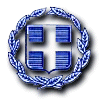          ΕΛΛΗΝΙΚΗ ΔΗΜΟΚΡΑΤΙΑ                ΝΟΜΟΣ  ΔΡΑΜΑΣ      ΔΗΜΟΣ ΠΡΟΣΟΤΣΑΝΗΣΝΠΔΔ ΔΗΜΟΥ ΠΡΟΣΟΤΣΑΝΗΣ              Προσοτσάνη  9-2-2022               αριθμ. πρωτ:  154Πληροφορίες:  Τσιτσοπούλου ΒασιλικήΤηλέφωνο:  2522350180Ταχ. Δ/νση. : Παλιό Δημαρχείο (Πλατεία Δημοκρατίας) Προσοτσάνη Δράμας 66200Ηλεκτρονικό ταχυδρομείο: dpros@npdd.euΠρος :            Τον Ιατρικό Σύλλογο Δράμας ΕίδοςΜονάδα μέτρησηςΠοσότηταΑμοιβή ιατρού για παροχή υπηρεσίας στα ΚΑΠΗ του ΝΠΔΔ Περιγραφή Υπηρεσίας Παροχή ιατρικών υπηρεσιών στα τρία ΚΑ.Π.Η του ΝΠΔΔ Δήμου Προσοτσάνης ως εξής :υπηρεσία1Σύνολο 1